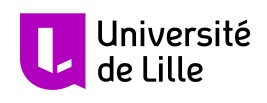 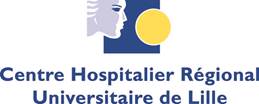 LILLOMETRICS 
Demande d’analyse bibliométriqueDemandeur
Nom :				Prénom	 :                                    Mel :Institution :								Fonction au titre de laquelle la demande est formulée :Date de la demande :					Délai de retour souhaité : Finalité de la demande
 Stratégie Recherche 	Réponse à un appel à projets		 Suivi de la production (reporting) Autre (Préciser) : . . . . . . . . . . . . . . . . . . . . . . . . . . . . . . . . . . . . . . . . . . . . . . . . . . . . .Description de la demande et de sa finalité (joindre de la documentation si nécessaire)  : . . . . . . . . . . . . . . . . . . . . . . . . . . . . . . . . . . . . . . . . . . . . . . . . . . . . . . . . . . . . . . . . . . . . . . . . . . . . . . . . . . . . . . . . . . . . . . . . . . . . . . . . . . . . . . . . . . . . . . . . . . . . . . . . . . . . . . . . . . . . . . . . . . . . . . . . . . . . . . . . . . . . . . . . . . . . . . . . . . . . . . . . . . . . . . . . . . . . . . . . . . . . . . . . . . . . . . . . . . . . . . . . . . . . . . . . . . . . . . . . . . . . . . . . . . . . . . . . . . . . . . . . . . . . . . . . . . . . . . . . . . . . . . . . . . . . . . . . . . . . . . . . . . . . . . . . . . . . . . . . . . . . . . . . . . . . . . . . . . . . . . . . . . . . . . . . . . . . . . . . . . . . . . . . . . . . . . . . . . . . . . . . . . . . . . . . . . . . . . . . . . . . . . . . . . . . . . . . .Périmètre de la demande
Niveau :  Unité(s)		  Etablissement(s) 	 Périmètre sur mesure 	Données Individuelles  Oui 	 Non		Si oui, anonymisées   Oui 	 NonPériode d’Analyse : |_|_|_|_|   à   |_|_|_|_|Réutilisation de L’analysePar défaut, toutes les analyses effectuées par Lillometrics sont réutilisables dans un cadre académique ou pédagogique, dans le respect de la propriété intellectuelle et des données individuelles.Cependant, vous pouvez préciser si cette étude est confidentielle : Oui 	 Non	Motif de confidentialité : ……………………………. Si oui, préciser une période d’embargo avant la diffusion : ……………………………. 
Envoyez votre demande à solenn.bihan@univ-lillefr et à patrick.devos@univ-lille.fr